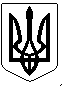                                                       УКРАЇНАПОГРЕБИЩЕНСЬКИЙ МІСЬКИЙ ГОЛОВАВІННИЦЬКОГО РАЙОНУ   ВІННИЦЬКОЇ ОБЛАСТІ                                              РОЗПОРЯДЖЕННЯ 07 травня 2021 р.       №106	 Про 9 сесію Погребищенської  міської ради  8 скликання            Керуючись статтями 26,42,46,59 Закону України «Про місцеве самоврядування в Україні», статтями 21,36,129 регламенту Погребищенської міської ради 8 скликання, затвердженого рішенням №3 1 сесії міської ради 8 скликання від 27 листопада 2020 року:  1.  Скликати 9 сесію Погребищенської міської ради 8 скликання 18 травня 2021 року о 10.00 у великому залі засідань міської ради та затвердити її орієнтовний порядок денний (додається).2.Засідання  постійних комісій міської ради провести 11-12 травня 2021 року за окремими планами.3.На  пленарне  сесійне засідання   запрошуються  депутати   міської  ради, перший заступник та заступники міського голови, представники засобів масової інформації.4.Це розпорядження оприлюднити згідно з чинним законодавством.5.Контроль за виконанням цього розпорядження покласти на секретаря міської ради П.Шафранського.            Міський голова                           	С.ВОЛИНСЬКИЙ                                                                                                      ЗАТВЕРДЖЕНО                                                                              Розпорядження міського голови	                           07.05.2021 р. №106Орієнтовний  порядок денний9 сесії Погребищенської міської ради 8 скликання      18 травня 2021 року Земельні питання. 1.Деякі питання надання в користування на умовах оренди земельних ділянок земель сільськогосподарського призначення.2. Про встановлення земельного сервітуту земельної ділянки із земель комунальної власності для будівництва та обслуговування будівель торгівлі гр. Ставнійчук Є.М.3. Про дострокове припинення дії договору оренди земельної ділянки із земель комунальної власності для розміщення та експлуатації об’єктів і споруд телекомунікацій ТзОВ І.К. Ініціатива.4. Про внесення змін до договору оренди земельної ділянки сільськогосподарського призначення ТОВ «ПК «Зоря Поділля».5. Про затвердження проекту землеустрою щодо відведення земельної ділянки в оренду ФГ«Марія-Б».6. Про продовження строку дії договорів оренди земельних ділянок із земель комунальної власності для іншого сільськогосподарського призначення ФГ «Ставнійчука П.Ю."7. Про внесення змін до договорів оренди земельних ділянок водного фонду ФОП Курделя М.М.8. Про передачу земельної діляни у спільну часткову власність гр. Кульчицькому А.В.9. Про передачу земельної діляни у спільну часткову власність гр. Кульчицькому Б.В.10. Про затвердження проекту землеустрою щодо відведення земельної ділянки гр. Антонюку В.Ф.11. Про затвердження проекту землеустрою щодо відведення земельної ділянки  гр. Білецькій Н.В.12. Про затвердження проекту землеустрою щодо відведення земельної ділянки гр. Бурді О.В.13. Про затвердження проекту землеустрою щодо відведення земельної ділянки   гр. Волощенко Л.К.14. Про затвердження проекту землеустрою щодо відведення земельної ділянки  гр. Глімбоцького А.В.15. Про затвердження проекту землеустрою щодо відведення земельної ділянки гр.Гончар Н.В.16. Про затвердження проекту землеустрою щодо відведення земельної ділянки    гр. Гринчуку П.П.17. Про затвердження проекту землеустрою щодо відведення земельної ділянки гр. Грицай Т.В.18. Про затвердження проекту землеустрою щодо відведення земельної ділянки   гр. Гульману А.А.19. Про затвердження проекту землеустрою щодо відведення земельної ділянки    гр. Гульману В.А.20. Про затвердження проекту землеустрою щодо відведення земельної ділянки    гр. Гульману В.М.21. Про затвердження проекту землеустрою щодо відведення земельної ділянки    гр. Гульман З.І.22. Про затвердження проекту землеустрою щодо відведення земельної ділянки   гр. Дашкевич Л.В.23. Про затвердження проекту землеустрою щодо відведення земельної ділянки   гр. Ільченку М.М.24. Про затвердження проекту землеустрою щодо відведення земельної ділянки    гр.Козловському В.Б.25. Про затвердження проекту землеустрою щодо відведення земельної ділянки гр. Крупич І.В.26. Про затвердження проекту землеустрою щодо відведення земельної ділянки гр. Кулику М.І.27. Про затвердження проекту землеустрою щодо відведення земельної ділянки гр. Кулик М.М.28. Про затвердження проекту землеустрою щодо відведення земельної ділянки гр. Кулик Н.І.29. Про затвердження проекту землеустрою щодо відведення земельної ділянки   гр. Майструк Я.В.30. Про затвердження проекту землеустрою щодо відведення земельної ділянки   гр. Маліновській Н.С.31. Про затвердження проекту землеустрою щодо відведення земельної ділянки  гр. Мількевич Л.В.32. Про затвердження проекту землеустрою щодо відведення земельної ділянки  гр. Мосейчуку В.М.33. Про затвердження проекту землеустрою щодо відведення земельної ділянки гр.Подлюк М.М.34. Про затвердження проекту землеустрою щодо відведення земельної ділянки  гр. Половинко Н.А.35. Про затвердження проекту землеустрою щодо відведення земельної ділянки гр. Пономаренко Н.М.36. Про затвердження проекту землеустрою щодо відведення земельної ділянки гр.Пилипів О.О.37. Про затвердження проекту землеустрою щодо відведення земельної ділянки  гр. Постніковій О.К.38. Про затвердження проекту землеустрою щодо відведення земельної ділянки гр. Ратушній Л.О.39. Про затвердження проекту землеустрою щодо відведення земельної ділянки   гр. Свиридюку О.В.40. Про затвердження проекту землеустрою щодо відведення земельної ділянки  гр. Свиридюк О.М.41. Про затвердження проекту землеустрою щодо відведення земельної ділянки гр. Собовій Н.М.42. Про затвердження проекту землеустрою щодо відведення земельної ділянки гр. Стецюк Н.С.43. Про затвердження проекту землеустрою щодо відведення земельної ділянки гр. Федик О.І.44. Про затвердження проекту землеустрою щодо відведення земельної ділянки гр. Федику С.І.45. Про затвердження проекту землеустрою щодо відведення земельної ділянки гр. Яковцю І.С.46. Про затвердження проекту землеустрою щодо відведення земельної ділянки гр. Якубенко О.П.47. Про надання дозволу на розробку проекту землеустрою щодо відведення земельної ділянки гр. Антонюку М.С.48. Про надання дозволу на розробку проекту землеустрою щодо відведення земельної ділянки в користування на умовах  оренди   АТ «Вінницяобленерго».49. Про надання дозволу на розробку проекту землеустрою щодо відведення земельної ділянки гр. Білоконю М.Л.50. Про надання дозволу на розробку проекту землеустрою щодо відведення земельної ділянки гр. Величку В.П.51. Про надання дозволу на розробку проекту землеустрою щодо відведення земельної ділянки гр. Вітюку В.І.52. Про надання дозволу на розробку проекту землеустрою щодо відведення земельної ділянки гр. Вітюку В.І.53. Про надання дозволу на розробку проекту землеустрою щодо відведення земельної ділянки гр. Зарудняку Ю.П.54. Про надання дозволу на розробку проекту землеустрою щодо відведення земельної ділянки гр. Затоковенко Н.М.»55. Про надання дозволу на розробку проекту землеустрою щодо відведення земельної ділянки гр. Ковалишину О.П.56. Про надання дозволу на розробку проекту землеустрою щодо відведення земельної ділянки в користування  на умовах оренди гр. Козачуку В.Ф.57. Про надання дозволу на розробку проекту землеустрою щодо відведення земельної ділянки в користування на умовах оренди гр. Козачуку Т.В58. Про надання дозволу на розробку проекту землеустрою щодо відведення земельної ділянки гр. Корнійчуку В.І.59. Про надання дозволу на розробку проекту землеустрою щодо відведення земельної ділянки гр. Кравець К.Д.60. Про надання дозволу на розробку проекту землеустрою щодо відведення земельної ділянки гр.Кузьмінцю Є.М.61. Про надання дозволу на розробку проекту землеустрою щодо відведення земельної ділянки гр.Кузьмінець Т.М.62. Про надання дозволу на розробку проекту землеустрою щодо відведення земельної ділянки в користування на умовах оренди  гр. Кулеші М.І.63. Про надання дозволу на розробку проекту землеустрою щодо відведення земельної ділянки гр.Лєвіній Т.П.64. Про надання дозволу на розробку проекту землеустрою щодо відведення земельної ділянки гр. Прохорчук В.О.65. Про надання дозволу на розробку проекту землеустрою щодо відведення земельної ділянки гр. Смальчук П.П.66. Про надання дозволу на розробку проекту землеустрою щодо відведення земельної ділянки гр. Стерхову І.П.67. Про надання дозволу на розробку проекту землеустрою щодо відведення земельної ділянки гр. Тімофєєвій О.В.68. Про надання дозволу на розробку проекту землеустрою щодо відведення земельної ділянки гр. Устименко Т.П.69. Про надання дозволу на розробку проекту землеустрою щодо відведення земельної ділянки гр. Харченку В.О.70. Про надання дозволу на розробку проекту землеустрою щодо відведення земельної ділянки гр. Хмель С.В.71. Про надання дозволу на розробку проекту землеустрою щодо відведення земельної ділянки в користування на умовах оренди   ФГ «Дружба-Л».72. Про надання дозволу на розробку проекту землеустрою щодо відведення земельної ділянки гр. Щуру Р.В.73. Про затвердження технічної документації із землеустрою щодо встановлення меж земельної ділянки в натурі (на місцевості) та передачу земельних ділянок у власність гр. Гаврищуку Я.М.74. Про затвердження технічної документації із землеустрою щодо встановлення (відновлення) меж земельної ділянки в натурі (на місцевості)та передачу земельних ділянок у власність гр. Гарнику О.Ф.75. Про затвердження технічної документації із землеустрою щодо встановлення (відновлення) меж земельної ділянки в натурі (на місцевості) та передачу земельних ділянок у власність гр.Гнатюку В.Б.76. Про затвердження технічної документації із землеустрою щодо встановлення (відновлення) меж земельної ділянки в натурі (на місцевості)та передачу земельних ділянок у власність гр. Груць В.Д.77. Про затвердження технічної документації із землеустрою щодо встановлення (відновлення) меж земельної ділянки в натурі (на місцевості)та передачу земельних ділянок у власність гр. Довгань Г.В.78. Про затвердження технічної документації із землеустрою щодо встановлення (відновлення) меж земельної ділянки в натурі (на місцевості)та передачу земельних ділянок у власність гр. Затхею В.А.79. Про затвердження технічної документації із землеустрою щодо встановлення (відновлення) меж земельної ділянки в натурі (на місцевості)та передачу земельних ділянок у власність гр. Зеленюк З.Б.80. Про затвердження технічної документації із землеустрою щодо встановлення меж земельної ділянки в натурі (на місцевості) та передачу земельних ділянок у власність гр. Камінській Н.В.81. Про затвердження технічної документації із землеустрою щодо встановлення (відновлення) меж земельної ділянки в натурі (на місцевості) та передачу земельних ділянок у власність гр. Ковальській Г.М.82. Про затвердження технічної документації із землеустрою щодо встановлення (відновлення) меж земельної ділянки в натурі (на місцевості) та передачу земельних ділянок у власність гр. Лисенку Ю.М.83. Про затвердження технічної документації із землеустрою щодо встановлення меж земельної ділянки в натурі (на місцевості) та передачу земельних ділянок у власність гр. Лісовенко Л.А.84. Про затвердження технічної документації із землеустрою щодо встановлення (відновлення) меж земельної ділянки в натурі (на місцевості) та передачу земельних ділянок у власність гр. Маковській Н.М.85. Про затвердження технічної документації із землеустрою щодо встановлення меж земельної ділянки в натурі (на місцевості) та передачу земельних ділянок у власність гр. Матвійчуку О.В.86. Про затвердження технічної документації із землеустрою щодо встановлення меж земельної ділянки в натурі (на місцевості) та передачу земельних ділянок у власність гр. Огірчук С.П.87. Про затвердження технічної документації із землеустрою щодо встановлення (відновлення) меж земельної ділянки в натурі (на місцевості) та передачу земельних ділянок у власність гр. Прилуцькому Л.Д.88. Про затвердження технічної документації із землеустрою щодо встановлення (відновлення) меж земельної ділянки в натурі (на місцевості) та передачу земельних ділянок у власність гр.  Прилуцькому Р.М.89. Про затвердження технічної документації із землеустрою щодо встановлення (відновлення) меж земельної ділянки в натурі (на місцевості) та передачу земельних ділянок у власність    гр. Савенчук Н.М.90. Про затвердження технічної документації із землеустрою щодо встановлення (відновлення) меж земельної ділянки в натурі (на місцевості) та передачу земельних ділянок у власність  гр. Сайдак К.Є.91. Про затвердження технічної документації із землеустрою щодо встановлення (відновлення) меж земельної ділянки в натурі (на місцевості) та передачу земельних ділянок у власність гр.Саченку В.І.92. Про затвердження технічної документації із землеустрою щодо встановлення (відновлення) меж земельної ділянки в натурі (на місцевості) та передачу земельних ділянок у власність гр. Чумак Н.О.93. Про затвердження технічної документації із землеустрою щодо встановлення (відновлення) меж земельної ділянки в натурі (на місцевості) та передачу земельних ділянок у власність   гр.Шепеті Г.І94. Про надання дозволу на розроблення технічної документації із  землеустрою щодо встановлення меж земельної ділянки в натурі (на місцевості) гр. Аляпіну П.Г.95. Про надання дозволу на розроблення технічної документації із  землеустрою щодо встановлення меж земельної ділянки в натурі (на місцевості) гр. Бугай Л.А.96. Про надання дозволу на розроблення технічної документації із  землеустрою щодо встановлення (відновлення) меж земельної ділянки в натурі (на місцевості) спільної сумісної власності                                                                  гр. Дембовській Т.П., Дембовському Б.В.97. Про надання дозволу на розроблення технічної документації із  землеустрою щодо встановлення (відновлення) меж земельної ділянки внатурі (на місцевості) гр.Дойчевій Г.П.98. Про надання дозволу на розроблення технічної документації із  землеустрою щодо встановлення (відновлення) меж земельної ділянки внатурі (на місцевості) гр.Загинайло Л.М.99. Про надання дозволу на розроблення технічної документації із   землеустрою щодо встановлення (відновлення) меж земельної ділянки в натурі (на місцевості) спільної сумісної власності гр.  Збегерській О.В., Сінчук Л.А., Збегерського М.А.
100. Про надання дозволу на розроблення технічної документації із  землеустрою щодо встановлення меж земельної ділянки в натурі (на місцевості) гр. Карпенку О.І.101. Про надання дозволу на розроблення технічної документації із   землеустрою щодо встановлення меж земельної ділянки в натурі (на місцевості) гр.Костюк Н.Г.102. Про надання дозволу на розроблення технічної документації із   землеустрою щодо встановлення меж земельної ділянки в натурі (на місцевості) гр.Котік К.В.103. Про надання дозволу на розроблення технічної документації із землеустрою щодо встановлення (відновлення) меж земельної ділянки в натурі (на місцевості) спільної сумісної власності гр. Кравченку О.М.104. Про надання дозволу на розроблення технічної документації із   землеустрою щодо встановлення (відновлення) меж земельної ділянки в натурі (на місцевості) гр.Кубашко В.В.105. Про надання дозволу на розроблення технічної документації із землеустрою щодо встановлення (відновлення) меж земельної ділянки в натурі (на місцевості), спільної сумісної власності гр.Лемякіній Л.А.106. Про надання дозволу на розроблення технічної технічної документації із землеустрою щодо встановлення (відновлення) меж земельної ділянки в натурі (на місцевості) гр. Нижнику В.М.107. Про надання дозволу на розроблення технічної документації із землеустрою щодо встановлення (відновлення) меж земельної ділянки в натурі (на місцевості) гр. Потьомко А.В.108. Про надання дозволу на розроблення технічної документації із землеустрою щодо встановлення (відновлення) меж земельної ділянки в натурі (на місцевості), спільної сумісної власності гр. Прищепі А.В.109. Про надання дозволу на розроблення технічної технічної документації із землеустрою щодо встановлення  (відновлення) меж земельної ділянки в натурі (на місцевості) гр. Ратошнюк Т.А.110. Про надання дозволу на розроблення технічної технічної документації із землеустрою щодо встановлення  (відновлення) меж земельної ділянки в натурі (на місцевості) гр. Себалу І.Б.111. Про надання дозволу на розроблення технічної технічної документації із землеустрою щодо встановлення  (відновлення) меж земельної ділянки в натурі (на місцевості) гр. Сидорук Т.П.112. Про надання дозволу на розроблення технічної документації із  землеустрою щодо встановлення (відновлення) меж земельної ділянки в натурі (на місцевості) гр.Ситнюк К.А.113. Про надання дозволу на розроблення технічної документації із  землеустрою щодо встановлення меж земельної ділянки в натурі (на місцевості) гр. Сліпенькому С.В.114. Про надання дозволу на розроблення технічної документації із  землеустрою щодо об’єднання земельних ділянок.115. Про надання дозволу на розроблення технічної документації із  землеустрою щодо об’єднання земельних ділянок.116. Про надання дозволу на розроблення технічної документації із  землеустрою щодо встановлення (відновлення) меж земельних ділянок  проектних доріг, ФГ «Дружба-Л».117. Про надання дозволу на розроблення технічної документації із  землеустрою щодо встановлення (відновлення) меж земельних ділянок  проектних доріг, ФГ «Дружба-Л».118. Про надання дозволу на розроблення технічної документації із  землеустрою щодо встановлення (відновлення)  меж земельної ділянки внатурі (на місцевості) гр.Хмель С.В.119. Про надання дозволу на розроблення технічної документації із  землеустрою щодо встановлення (відновлення)  меж земельної ділянки внатурі (на місцевості) гр.Шаповал Н.Д.120. Про внесення змін до рішення 8 сесії  8 скликання Погребищенської міської ради від 08 квітня 2021 року №34-8-8/475 “Про надання дозволу на розроблення технічної документації із землеустрою щодо встановлення меж земельної ділянки в натурі (на місцевості) гр.Кульчицькому В.І.121. Про внесення змін до рішення 8 сесії 8 скликання Погребищенської міської ради від 08 квітня 2021 року №37-8-8/478 “Про надання дозволу на розроблення технічної документації із землеустрою щодо встановлення меж земельної ділянки в натурі (на місцевості) гр.Матвійчуку С.В.122. Про Про внесення змін до рішення 8 сесії 8 скликання Погребищенської міської ради від 08 квітня 2021 року №48-8-8/489 “Про надання дозволу на розроблення технічної документації із землеустрою щодо встановлення меж земельної ділянки в натурі (на місцевості) гр.Скарбовійчуку І.М.   Доп.Мельничук Д.М. – начальник відділу регулювання земельних відносин, охорони навколишнього природного середовища.   Співдоп. Лісовий О.Ю. – голова постійної комісії з питань сільськогосподарського виробництва, регулювання земельних відносин, охорони довкілля, раціонального використання надр.   123. Про виконання бюджету Погребищенської міської територіальної громади за І квартал 2021 року.    Доп.Недошовенко О.В. – начальник фінансового управління.    Співдоп. Медик І.В. – голова постійної комісії з питань  планування фінансів і бюджету, соціально-економічного розвитку територіальної громади.   124. Про внесення змін до бюджету Погребищенської міської територіальної громади на 2021 рік.    Доп.Недошовенко О.В. – начальник фінансового управління.    Співдоп. Медик І.В. – голова постійної комісії з питань  планування фінансів і бюджету, соціально-економічного розвитку територіальної громади.    125. Про затвердження структури  і загальної чисельності штатів виконавчих органів Погребищенської міської ради, у новій редакції.    Доп.Андрійчук В.В. – начальник відділу правового та кадрового забезпечення.    Співдоп.Никитюк В.О. – голова постійної комісії з питань регламенту, депутатської діяльності і етики, гласності, адміністративного устрою, забезпечення законності, протидії корупції.    126. Про покладення повноважень у здійсненні державної регуляторної політики міської ради на її постійну комісію  питань управління комунальною власністю, роботи промисловості, підприємництва, транспорту і зв’язку, будівництва, комунального господарства, торгівлі, побутового обслуговування населення, комплексного розвитку та благоустрою населених пунктів, внесення змін та доповнень до Регламенту міської ради 8 скликання та Положення про комісії Погребищенської міської ради 8 скликання.     Доп.Андрійчук В.В. – начальник відділу правового та кадрового забезпечення.   Співдоп.Никитюк В.О. – голова постійної комісії з питань регламенту, депутатської діяльності і етики, гласності, адміністративного устрою, забезпечення законності, протидії корупції.     127. Про затвердження Положення про відділ організаційної та інформаційної роботи Погребищенської міської ради та її виконавчого комітету.    Доп.Захарчук І.О. – начальник відділу організаційної та інформаційної роботи.    Співдоп.Никитюк В.О. – голова постійної комісії з питань регламенту, депутатської діяльності і етики, гласності, адміністративного устрою, забезпечення законності, протидії кор упції.           128.Про затвердження Програми  безоплатної правової допомоги населенню Погребищенської міської територіальної громади на 2021-2023 роки.   Доп. Насінник П.А. – начальник відділу «Погребищенське бюро безоплатної правової допомоги» Козятинського місцевого центру з надання безоплатної вторинної правової допомоги.  Співдоп.Никитюк В.О. – голова постійної комісії з питань регламенту, депутатської діяльності і етики, гласності, адміністративного устрою, забезпечення законності, протидії корупції.Секретар міської ради                                                         П. ШАФРАНСЬКИЙ